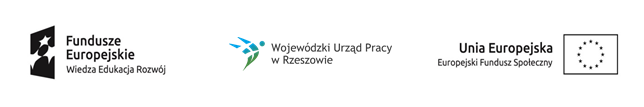 Projekt „Młodzi zawodowi 2”nr projektu: WND-POWR.01.02.01-18-0158/19 realizowany w ramach PO WER, Działanie 1.2 Wsparcie osób młodych pozostających bez pracy na regionalnym rynku pracyDoradztwo przed DG - Doradca 1Doradztwo przed DG - Doradca 1Doradztwo przed DG - Doradca 1Doradztwo przed DG - Doradca 1Doradztwo przed DG - Doradca 1Doradztwo przed DG - Doradca 1Doradztwo przed DG - Doradca 1Doradztwo przed DG - Doradca 1Doradztwo przed DG - Doradca 1Doradztwo przed DG - Doradca 1Doradztwo przed DG - Doradca 1Data06.3.202007.3.202014.3.202015.3.202018.3.202018.3.202023.3.202024.3.202027.3.202028.3.2020Godz.9-178-159-178-159-178-159-178-159-178-15MiejsceKolbuszowa, ul. 11 Listopada 11Kolbuszowa, ul. 11 Listopada 11Kolbuszowa, ul. 11 Listopada 11Kolbuszowa, ul. 11 Listopada 11Kolbuszowa, ul. 11 Listopada 11Kolbuszowa, ul. 11 Listopada 11Kolbuszowa, ul. 11 Listopada 11Kolbuszowa, ul. 11 Listopada 11Kolbuszowa, ul. 11 Listopada 11Kolbuszowa, ul. 11 Listopada 11Doradztwo przed DG - Doradca 2Doradztwo przed DG - Doradca 2Doradztwo przed DG - Doradca 2Doradztwo przed DG - Doradca 2Doradztwo przed DG - Doradca 2Doradztwo przed DG - Doradca 2Doradztwo przed DG - Doradca 2Doradztwo przed DG - Doradca 2Doradztwo przed DG - Doradca 2Doradztwo przed DG - Doradca 2Doradztwo przed DG - Doradca 2Data06.3.202007.3.202014.3.202015.3.202018.3.202018.3.202023.3.202024.3.202027.3.202028.3.2020Godz.8-169-168-169-168-169-168-169-168-169-16MiejsceKolbuszowa, ul. 11 Listopada 11Kolbuszowa, ul. 11 Listopada 11Kolbuszowa, ul. 11 Listopada 11Kolbuszowa, ul. 11 Listopada 11Kolbuszowa, ul. 11 Listopada 11Kolbuszowa, ul. 11 Listopada 11Kolbuszowa, ul. 11 Listopada 11Kolbuszowa, ul. 11 Listopada 11Kolbuszowa, ul. 11 Listopada 11Kolbuszowa, ul. 11 Listopada 11